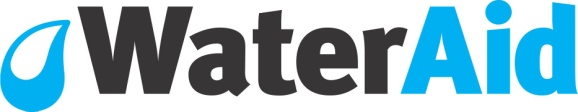 Formulaire de candidatureActe de Protection des Données de 1998Toutes les données vous concernant seront tenues confidentielles et ne seront utilisées que dans le cadre du recrutement pour le poste ci-dessous, et ce, à des fins de contrôle de votre carrière, et ces données seront maintenues anonymes. En cas d’échec, votre dossier de candidature sera détruit après 12 mois et en cas de succès, les renseignements pertinents seront conservés dans votre dossier d'employé. Emploi pour lequel vous avez postulé:    _____________________Date  _______________________Nom(s) __________________Prénom      ____________________Veuillez utiliser l'espace ci-dessous pour décrire comment votre expérience, vos compétences, connaissances et qualités font de vous le candidat idéal pour ce poste. Veuillez utiliser des sous-titres en fonction des critères de sélection dans le profile du candidat fourni dans ce dossier. N'oubliez pas que votre présélection sera basée uniquement sur les informations que vous fournissez et sur votre capacité à répondre aux critères de sélection décrits dans profile du candidat pour ce poste. Veuillez vous référer aux orientations sur le remplissage du formulaire de candidature fourni dans ce dossier. Vous pouvez lister l'expérience et les connaissances acquises des emplois actuels et précédents, et dans le cadre d’actions bénévoles et toute autre activité que vous jugez pertinente pour ce poste.   EXPERIENCES PROFESSIONNELLESVeuillez utiliser une autre feuille, si nécessaireQualifications / FormationAutres formations / qualifications pertinentes:Appartenance  actuelle à des Associations professionnellesVeuillez utiliser une autre feuille, si nécessaireEmploiEmployeur actuel ou le plus récent: (le cas échéant)Autres emplois/ expérience (en commençant par le plus récent) Veuillez inclure les expériences pertinentes pour ce poste avec un état de vos résultats et succès.Veuillez utiliser une autre feuille, si nécessaire Fiche d’informations personnelles(Mme/Mlle/Mr/Autre) veuillez spécifier (Mr)Si vous n’êtes pas disponible à votre adresse personnelle, veuillez nous fournir un contact alternatif : numéro /email et nous notifier si nous devons être discrets	 ____________________________________________________________________________Avez-vous besoin d’un permis de travail pour le pays où le poste est basé?         Veuillez nous fournir les dates où vous n’êtes pas en mesure de prendre part à une interview. Nous ferons de notre mieux pour éviter ses dates, sans pour autant le garantir. ___________________________________Veuillez nous faire part ci-dessous des dispositions nécessaires (le cas échéant) au cas où vous seriez invité pour une interview.___________________________________________________________________________Références (dont votre employeur actuel ou le plus récent)Veuillez noter que toute offre d’emploi est conditionnée à l’obtention de deux références satisfaisantes fournies par des responsables hiérarchiques directs de vos postes actuels et les plus récents. Dans le cadre du processus de recrutement, nous pourrons être amenés à demander ces références. Merci de nous indiquer si vous préférez que ne nous ne prenions pas contact avec votre employeur à ce stade.Déclaration Je confirme que les informations fournies pour cette candidature sons vraies et exactes. Veuillez noter que même en cas d’envoi de votre candidature par voix électronique et sans signature, vous restez engagé par cette déclaration dès réception de votre candidature. Qualification/résultats InstitutionCursusDeADétailsAppartenance/Rôle Structure Nom et adresse de l’employeurDates  d’emploi De: A:Titre de votre posteRésumé des tâches et état de vos réalisations dans votre rôle actuelSalaire actuel / le plus récentDélais de préavis requisNom et adresse de l’employeurDates  d’emploi De: A: Titre de votre posteRésumé des tâches et état de vos réalisations dans votre rôleRaison du départNom et adresse de l’employeurDates  d’emploi De: A:Titre de votre posteRésumé des tâches et état de vos réalisations dans votre rôleRaison du départNom et adresse de l’employeurDates  d’emploi De:A:Titre de votre posteRésumé des tâches et état de vos réalisations dans votre rôleRaison du départNom et adresse de l’employeurDates  d’emploi De:A:Titre de votre posteRésumé des tâches et état de vos réalisations dans votre rôleRaison du départNom et adresse de l’employeurDates  d’emploi De:A:Titre de votre posteRésumé des tâches et état de vos réalisations dans votre rôleRaison du départNom et adresse de l’employeurDates  d’emploi De:A:Titre de votre posteRésumé des tâches et état de vos réalisations dans votre rôleRaison du départPoste de votre candidatureDate de candidaturePrénomNom:AdresseCode PostalNo. De TéléphoneDomicileMobile Email Personnel Référence 1Référence 2NomTitre de posteAdresseCode Postale Adresse EmailNo. De Tel.SignéDate: